Обстановка с пожарами в Красногвардейском районе 

За период с 01.01.2020 по 08.12.2020 в Красногвардейском районе зарегистрировано 544 пожаров (за аналогичный период 2019 года – 558 пожара); погибло на пожарах 16 человек (за аналогичный период 2019 года - 13 человек); получили травмы на пожарах 20 человек (за аналогичный период 2019 года - 18 человека); прямой материальный ущерб причинен в размере 35724595 рублей (за аналогичный период 2019 года – 27276441 рублей).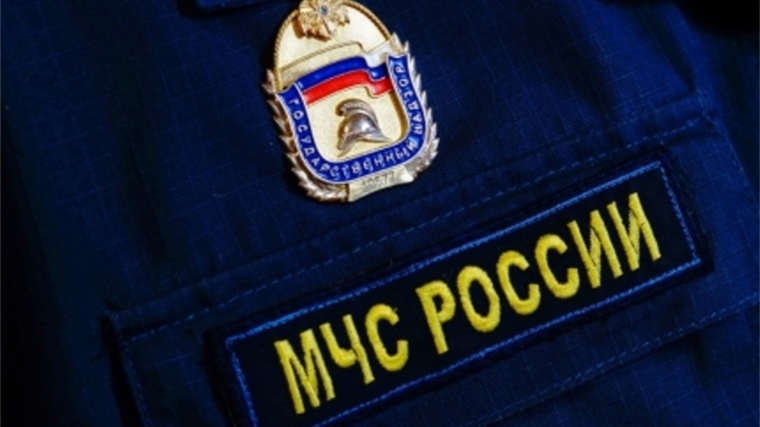 Сотрудниками управления по Красногвардейскому району ГУ МЧС России по г. Санкт-Петербургу большое внимание уделяют профилактической работе с населением, а также проводят инструктажи с персоналом социально-значимых объектов.управление по Красногвардейскому району ГУ МЧС России по г. Санкт-Петербургу напоминает о необходимости соблюдения требований пожарной безопасности и предупреждает, что халатное и безответственное отношение к выполнению элементарных правил пожарной безопасности может привести к пожару, и как следствие – к потери имущества, крова, а самое страшное – к травмированию и гибели людей!В случае возникновения пожара необходимо немедленно сообщить в пожарную охрану по телефону «01» или «101».